итоговая контрольная работаВариант 11. В ряду элементов О  S  Sе Те уменьшаются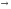 1) радиусы атомов 3) неметаллические свойства2) металлические свойства 4) число электронов на внешнем слое2. Оксиду S(VI) соответствует кислота1) H2SO4 2) H2S 3) H2SO3 4) K2SO43. Среди металлов Au, Hg, W, Na, Cu, Zn самым тугоплавким является1) медь 2) натрий 3) золото 4) вольфрам4. Вещества с молекулярной кристаллической решеткой1) натрий и кислород 3)вода и кислород2) водород и хлорид калия 4) графит и углекислый газ5. Для взаимодействия 1 моль алюминия с соляной кислотой потребуется ___ моль кислоты1) 1 2) 2 3) 3 4) 46. Формула высшего оксида элемента, имеющего строение электронной оболочки 2,8,7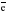 1) P2O3 2) SO3 3) Сl2O7 4) Al2O37. Ряд Zn(OH)2 , Н2СО3, NaOH соответственно представляет гидроксиды1) основный, кислотный, амфотерный2) основный, амфотерный, кислотный3) амфотерный, кислотный, основный4) кислотный, основный, амфотерный8. Реакция водорода с оксидом меди (II) относится к реакциям1) соединения 2) обмена 3) замещения 4) разложения9. Наиболее энергично реагирует с водой1) калий 2) литий 3) натрий 4) рубидий10. Сумма коэффициентов в сокращённом ионном уравненииCu(OH)2 + HCl равна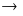 1) 4 2) 5 3) 6 4) 811.Какой атом имеет такое же строение внешнего слоя как и ион Na+ ?В ответе укажите русское название элемента, в именительном падеже.12. И с соляной кислотой и с гидроксидом натрия будут взаимодействовать1) KOH 2) H3PO4 3) Be(OH)2 4) SO3 5) ZnO 6) Al2O3Ответ запишите в виде последовательности цифр.13. Дополните предложение. Продуктами взаимодействия калия с водой являются гидроксид калия и _______________.14. Восстановительными свойствами обладают1) Na 0 2) Fe 3+ 3) Cu 0 4) F0 5) Ba2+Ответ запишите в виде последовательности цифр.15. Окислительно-восстановительными реакциями являются1) 2Al(OH)3  Al2O3 + 3H2O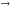 2) Fe2O3 + 3C  2Fе + 3CO3) 2Na + H2  2NaH4) LiOH + HCl  LiCl + H2O5) Zn + FeSO4  Fe + ZnSO4Ответ запишите в виде последовательности цифр.16. Объём водорода (н.у.), образовавшийся при взаимодействии 26 г цинка с раствором серной кислоты, составляет ______ л. В бланк ответа запишите число с точностью до сотых.Итоговая контрольная работаВариант 21. В ряду элементов Si  P  S Cl увеличиваются1) радиусы атомов 3) неметаллические свойства2) металлические свойства 4) число энергетических уровней2. Оксиду N(III) соответствует кислота1) HNO2 2) HNO3 3) NH3 4) NaNO23. Среди металлов Au, Hg, W, Na, Cu, Zn очень мягкий, режется ножом1) медь 2) натрий 3) золото 4) вольфрам4. Вещества с металлической кристаллической решёткой1) кремний и теллур 3) галлий и хлор2) литий и азот 4) кальций и золото5. При взаимодействии 3 моль цинка с серной кислотой образуется _____ моль водорода1) 1 2) 2 3) 3 4) 46. Формула высшего оксида элемента, имеющего строение электронной оболочки 2,8,51) P2O3 2) SO3 3) P2O5 4) Al2O37. Ряд Ве(ОH)2, Ba(OH)2, H3PO4 соответственно представляет гидроксиды1) основный, амфотерный, кислотный2) кислотный, основный, амфотерный3) амфотерный, кислотный, основный4) амфотерный, основный, кислотный8. Необратимая химическая реакция произойдет при сливании растворов веществ, формулы которых:1.KOH и NaCl 3.CuCl2 и KOH2.MgCl2 и HNO3 4.Al2(SO4)3 и Сu(NO3)29. С разбавленной серной кислотой НЕ взаимодействует1) ртуть 2) алюминий 3) цинк 4) железо10. Сумма коэффициентов в сокращённом ионном уравненииFe(OH)3 + HNO3 равна1) 4 2) 5 3) 6 4) 811. Какой атом имеет такое же строение внешнего слоя как и ион Ca2+ ?В ответе укажите русское название элемента, в именительном падеже.12. И с серной кислотой и с гидроксидом калия будут взаимодействовать1) NaOH 2)Al(OH)3 3) HNO3 4) FeCl2 5) BeO 6) Zn(OH)2Ответ запишите в виде последовательности цифр.13. Дополните предложение. Продуктами взаимодействия натрия с водой являются водород и _______________ натрия.14. Восстановительными свойствами обладают1) Na + 2) Сu 0 3) Al 0 4) Ca0 5) Fe3+Ответ запишите в виде последовательности цифр.15. Окислительно-восстановительными реакциями являются1) 4Li + O2  2Li2O2) 2Fe(OH)3  Fe2O3 + 3H2O3) Mg + CuCl2  MgCl2 + Cu4) ZnO + C  Zn + CO5) Ca(OH)2 + 2HNO3  Ca(NO3)2 + 2H2OОтвет запишите в виде последовательности цифр.16. Объём кислорода (н.у.), необходимый для окисления 25,6 г меди, составляет ______ л. В бланк ответа запишите число с точностью до сотых.